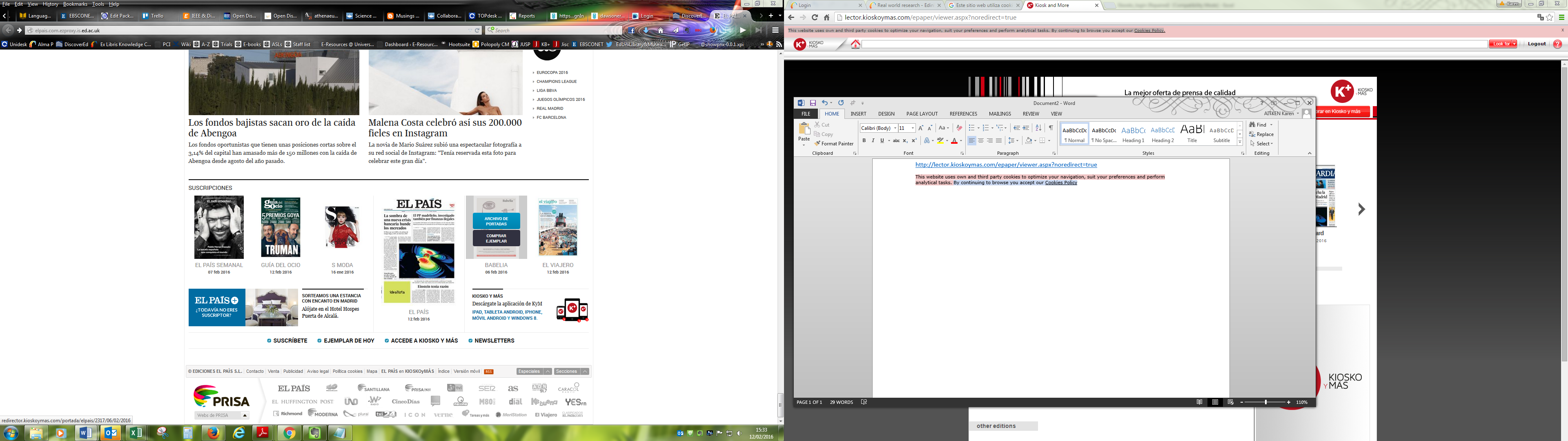 Scroll to bottom of El Pais website – Subscriptions Area and then select “comprar ejemplar” to read the digital issues.